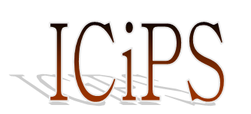 Which category are you applying for?12234Which category are you applying for?Education.  Successful entries will have a clear strategy for training; providing a development pathway that ensures CI skills appropriate for the role. They will be able to demonstrate ow education has led to improved services. They will demonstrate rigour to assuring learning outcomes. Transforming services through collaboration. Successful entries will demonstrate innovative approaches to collaborative working with other organisations. The work will demonstrate qualitative and quantitative improvements to public services. Transforming services through collaboration. Successful entries will demonstrate innovative approaches to collaborative working with other organisations. The work will demonstrate qualitative and quantitative improvements to public services. Step change. Successful entries will demonstrate a quantifiable step change in embedding continuous improvement in the culture of the organisation. There will be a need to demonstrate what has been done and the difference this has made to workforce engagement. Results of the ICiPS maturity assessment can provide the evidence.Citizen Improver. We invite nominations, or direct entries, from members of the public who have identified an opportunity to improve a public service; and who, through their own endeavours, have been a catalyst for bringing about the improvement.We will not consider one off & localised step change projects, and we do not base our judgements based purely on the size of financial gains that result from the work We will not consider one off & localised step change projects, and we do not base our judgements based purely on the size of financial gains that result from the work We will not consider one off & localised step change projects, and we do not base our judgements based purely on the size of financial gains that result from the work We will not consider one off & localised step change projects, and we do not base our judgements based purely on the size of financial gains that result from the work We will not consider one off & localised step change projects, and we do not base our judgements based purely on the size of financial gains that result from the work We will not consider one off & localised step change projects, and we do not base our judgements based purely on the size of financial gains that result from the work Applicant Organisation AddressContact name & positionEmailContact name & positionPhoneSUMMARY OF WHY YOU SHOULD WIN SUMMARY OF WHY YOU SHOULD WIN SUMMARY OF WHY YOU SHOULD WIN SUMMARY OF WHY YOU SHOULD WIN SUMMARY OF WHY YOU SHOULD WIN SUMMARY OF WHY YOU SHOULD WIN 